Orman-Çevre ve Bilişim Paneli12 Ocak 2016 SalıSaat 11:00-13:00Çankaya Bilişim Koleji:Yüzüncü Yıl İşçi Blokları Mah.1508. Sok. No:12 Balgat/AnkaraProgram Akışı11:10-11:20 	Panelistlerin Takdimi (Özgeçmişlerin Okunması)11:20-11:40	İlhami AYDIN- Elektrik Elektronik Mühendisi-GÖNDER 11:40-12:00	Özlem İRİTAŞ- Çevre Yüksek Mühendisi-GÖNDER Genel Sekreteri12:00-12:15	İsmail BELEN- Orman Yüksek Mühendisi-Kamu Yönetimi Uzmanı-GÖNDER Yönetim Kurulu Başkanı12:15-12:45	Soru-Cevap12:50-13:00	Ali Kemal AYEN- Kapanış Konuşması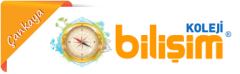 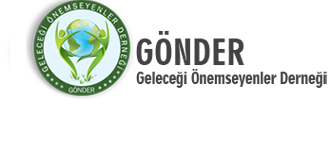 